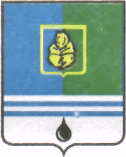 ПОСТАНОВЛЕНИЕАДМИНИСТРАЦИИ ГОРОДА КОГАЛЫМАХанты-Мансийского автономного округа - ЮгрыОб утверждении муниципального задания Муниципальному бюджетному учреждению«Молодёжный комплексный центр «Феникс» на оказание муниципальных услуг (выполнение работ)на 2018 год и плановый период 2019 и 2020 годовРуководствуясь Приказом Департамента финансов Ханты-Мансийского автономного округа – Югры от 22.12.2017 №181-о «Об утверждении регионального перечня (классификатора) государственных (муниципальных) услуг, не включенных в общероссийские базовые (отраслевые) перечни (классификаторы) государственных и муниципальных услуг, и работ, оказываемых и выполняемых государственными (муниципальными) учреждениями Ханты-Мансийского автономного округа – Югры», Уставом города Когалыма, решением Думы города Когалыма от 13.12.2017 №150-ГД «О бюджете города Когалыма на 2018 год и на плановый период 2019 и 2020 годов», постановлением Администрации города Когалыма от 29.12.2015 №3832 «Об утверждении Порядка формирования муниципального задания на оказание муниципальных услуг (выполнение работ) в отношении муниципальных учреждений города Когалыма и финансового обеспечения муниципального задания»:Утвердить муниципальное задание Муниципальному бюджетному учреждению «Молодёжный комплексный центр «Феникс» на оказание муниципальных услуг (выполнение работ) на 2018 год и плановый период 2019 и 2020 годов согласно приложению к настоящему постановлению.Признать утратившими силу:-  постановление Администрации города Когалыма от 27.12.2016 №3252 «Об утверждении муниципального задания на оказание муниципальных услуг (выполнение работ) Муниципальному бюджетному учреждению «Молодёжный комплексный центр «Феникс» на 2017 год и плановый период 2018 и 2019 годов»;- постановление Администрации города Когалыма  от 30.03.2017 № 607 «О внесении изменений в постановление Администрации города Когалыма от 27.12.2016 №3252»;- постановление Администрации города Когалыма от 18.07.2017 №1571 «О внесении изменений в постановление Администрации города Когалыма от 27.12.2016 №3252».Настоящее постановление  вступает в силу с 01.01.2018.Опубликовать настоящее постановление и приложение к нему в  газете «Когалымский вестник» и разместить на официальном сайте Администрации города Когалыма в информационно-телекоммуникационной сети «Интернет» (www.admkogalym.ru).Контроль за выполнением постановления возложить на заместителя главы города Когалыма О.В.Мартынову.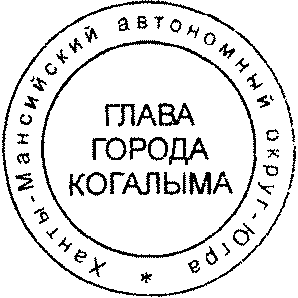 Глава города Когалыма		                                           Н.Н.ПальчиковСогласовано:зам. главы города Когалыма			Т.И.Черныхначальник ЮУ					В.В.Геновначальник УКСиМП				Л.А.Юрьеваначальник ОФЭОиК				А.А.РябининаПодготовлено:начальник ОМП УКСиМП			Е.А.АхрамовичРазослать: КФ, УЭ, ЮУ, ОФЭОиК, УКСиМП, МКУ «УОДОМС», печатное издание, Сабуров, МБУ «МКЦ «Феникс».Приложениек постановлению Администрациигорода Когалымаот 28.12.2017 №2888Муниципальное заданиена оказание муниципальных услуг (выполнение работ)на 2018 год и плановый период 2019 и 2020 годовЧасть 1. Сведения об оказываемых муниципальных услугахРаздел  1.3. Показатели, характеризующие объём и (или) качество муниципальной услуги:3.1. Показатели, характеризующие качество муниципальной услуги:3.2. Показатели, характеризующие объём муниципальной услуги:Нормативные правовые акты, устанавливающие размер платы (цену, тариф) за предоставление муниципальной услуги либо порядок ее (его) установления: муниципальная услуга оказывается на безвозмездной основе.Порядок оказания муниципальной услуги.Нормативные правовые акты, регулирующие порядок оказания муниципальной услуги: постановление Администрации города Когалыма 23.07.2015 №2305 «Об утверждении стандарта качества предоставления муниципальной услуги «Организация отдыха детей в каникулярное время»Порядок информирования потенциальных потребителей муниципальной услуги:Раздел  2.3. Показатели, характеризующие объём и (или) качество муниципальной услуги:3.1. Показатели, характеризующие качество муниципальной услуги:3.2. Показатели, характеризующие объём муниципальной услуги:Нормативные правовые акты, устанавливающие размер платы (цену, тариф) за предоставление муниципальной услуги либо порядок её (его) установления: муниципальная услуга оказывается на безвозмездной основе.Порядок оказания муниципальной услуги.5.1. Нормативные правовые акты, регулирующие порядок оказания муниципальной услуги: постановление Администрация города Когалыма от 04.08.2016 №2051 «Об утверждении стандарта качества предоставления муниципальной услуги «Организация временного трудоустройства»5.2. Порядок информирования потенциальных потребителей муниципальной услуги:Часть 2. Сведения о выполняемых муниципальных работахРаздел 1.Показатели,  характеризующие объём и (или) качество муниципальной работы:Показатели, характеризующие качество муниципальной работы:Показатели, характеризующие объём муниципальной работы:Раздел 2.3. Показатели, характеризующие объём и (или) качество муниципальной работы:3.1. Показатели, характеризующие качество муниципальной работы:3.2. Показатели, характеризующие объём муниципальной работы:Раздел 3.Показатели, характеризующие объём и (или) качество муниципальной работы:3.1. Показатели, характеризующие качество муниципальной работы:3.2.Показатели, характеризующие объём работы:Часть 3. Прочие сведения о муниципальном заданииОснования для досрочного прекращения выполнения муниципального задания.Муниципальное задание может быть досрочно прекращено (полностью или частично) в случае реорганизации или ликвидации Учреждения.О досрочном прекращении муниципального задания учредитель письменно уведомляет руководителя Учреждения не позднее, чем за 30 дней до дня вступления в силу решения о прекращении муниципального задания.Иная информация, необходимая для выполнения (контроля за выполнением) муниципального задания.2.1. Порядок изменения муниципального задания.Муниципальное задание может быть изменено в течение текущего финансового года в случаях:- изменения объёма субсидий из бюджета города Когалыма на возмещение Учреждению нормативных затрат на оказание муниципальных услуг (выполнение работ) физическим и (или) юридическим лицам, связанных с выполнением муниципального задания;- изменения численности потребителей работ, спроса на выполняемые работы или иных условий выполнения работ, влияющих на объём и качество (в том числе на основании предложений Учреждения);- изменений в показатели муниципального задания, характеризующие объём и (или) качество муниципальной услуги (работы);- изменения нормативных правовых актов Российской Федерации, Ханты-Мансийского автономного округа - Югры, муниципальных правовых актов города Когалыма, на основании которых было сформировано муниципальное задание.Муниципальное задание и отчёты о его исполнении, с учётом требований законодательства Российской Федерации о защите государственной тайны, размещаются главными распорядителями средств бюджета на официальном сайте Администрации города Когалыма в информационно-телекоммуникационной сети «Интернет» (www.admkogalym.ru) в соответствии с действующим законодательством Российской Федерации.Учреждение несёт ответственность за выполнение муниципального задания по объёму и качеству оказываемых (выполняемых) муниципальных услуг (работ).Порядок контроля за выполнением муниципального задания.Контроль за выполнением муниципального задания осуществляет Управление культуры, спорта и молодёжной политики Администрации города Когалыма (далее – Управление) в лице сотрудников отдела молодёжной политики Управления путём проведения плановых и внеплановых контрольных мероприятий.3.1. Плановые контрольные мероприятия проводятся в следующих формах:- выездная проверка оказания муниципальной услуги  «Оказание содействия молодежи в вопросах трудоустройства, социальной реабилитации, трудоустройство несовершеннолетних граждан» для безработных несовершеннолетних граждан в возрасте от 16 до 18 лет;  несовершеннолетних граждан в возрасте от 14 до 18 лет  в течение учебного года;  несовершеннолетних граждан в возрасте от 14 до 18 лет  в свободное от учёбы время;- документарная проверка нормативно-правового обеспечения организации отдыха детей и молодёжи (лагеря труда и отдыха);- посещение мероприятий городского уровня, проводимых Учреждением согласно муниципальному заданию;- посещение мероприятий и (или) занятий клубов, любительских объединений;- выездная проверка нормативно-правового обеспечения клубной деятельности (паспортов, журналов учёта посещаемости занятий клубов, любительских объединений и т.д.);- сбор статистических сведений о составе, количестве, руководителях клубов, любительских объединений, расписания занятий клубов, любительских объединений;- выездная проверка организации досуга детей подростков и молодёжи (иная досуговая деятельность на досуговых площадках);- проверка книги жалоб (отзывов) и предложений Учреждения;- проверка и анализ планирования (годовой план и планы по направлениям деятельности Учреждения);- проверка и анализ отчётов о результатах деятельности Учреждения (квартальные отчёты; отчёты о выполнении муниципального задания; годовой отчёт).3.2. Внеплановые контрольные мероприятия проводятся в случае:- получения от органов государственной власти, органов прокуратуры и иных правоохранительных органов, средств массовой информации сведений о предполагаемых или выявленных нарушениях законодательства Российской Федерации,  Ханты-Мансийского автономного округа – Югры, муниципальных правовых актов города Когалыма;- получения от граждан или юридических лиц в адрес Управления обращений (жалоб) на качество предоставляемых муниципальных услуг (работ);- обнаружения Управлением в предоставленных Учреждением документах нарушений действующего законодательства Российской Федерации, Ханты-Мансийского автономного округа – Югры, муниципальных правовых актов города Когалыма.3.3. Мониторинг качества и доступности предоставления муниципальных услуг (работ) проводится в виде социологического исследования – опроса населения о качестве предоставляемых муниципальных услуг (работ) (анкетирования, телефонного опроса и др.) не реже одного раза в год. Информация о результатах проведения опроса населения размещается на официальном сайте Администрации города Когалыма в информационно-телекоммуникационной сети «Интернет» (www.admkogalym.ru).3.4. Периодичность контроля за выполнением муниципального задания4. Требования к отчётности о выполнении муниципального задания:4.1. Периодичность представления отчётов о выполнении муниципального задания: ежеквартально.4.2.  Сроки предоставления отчётов о выполнении муниципального задания: 4.2.1. за 1-ый квартал, за первое полугодие, за 9 месяцев соответствующего года - до 01 числа первого месяца квартала, следующего за отчётным;4.2.2. предварительный годовой отчёт – до 10 декабря  соответствующего года, 4.2.3. отчёт о выполнении муниципального задания – до 30 декабря соответствующего года.  4.3. Иные требования к отчётности о выполнении муниципального задания: отчёты предоставляются по форме согласно приложению 2 к муниципальному заданию на бумажном носителе и в электронном виде.5. Иные показатели, связанные с выполнением муниципального задания: отсутствуют.Приложение 1к муниципальному заданию на оказаниемуниципальных услуг (выполнение работ) Муниципальному бюджетному учреждению «Молодёжный комплексный центр «Феникс» на 2018 год и плановый период 2019 и 2020 годовСписок мероприятий, составляющих показатель объёма  муниципальной работы 2.2 «Организация досуга детей, подростков и молодёжи» (содержание - культурно-досуговые, спортивно-массовые мероприятия),  предоставляемой Муниципальным бюджетным учреждением «Молодёжный комплексный центр «Феникс» (далее – Учреждение)Приложение 2к муниципальному заданию на оказаниемуниципальных услуг (выполнение работ) Муниципальному бюджетному учреждению «Молодёжный комплексный центр «Феникс» на 2018 год и на плановый период 2019 и 2020 годовОТЧЁТ О ВЫПОЛНЕНИИ МУНИЦИПАЛЬНОГО ЗАДАНИЯ за 20__ год Периодичность: ежеквартальноЧасть 1. Сведения об оказываемых муниципальных услугахРаздел 1. 3. Сведения о фактическом достижении показателей, характеризующих объем и (или) качество муниципальной услуги: Сведения о фактическом достижении показателей, характеризующих качество муниципальной услуги:3.2. Сведения о фактическом достижении показателей, характеризующих объём муниципальной услуги:Часть 2. Сведения о выполняемых муниципальных работахРаздел 1.Сведения о фактическом достижении показателей, характеризующих объём и (или) качество муниципальной работы: Сведения о фактическом достижении показателей, характеризующих качество муниципальной работы:Сведения о фактическом достижении показателей, характеризующих объём муниципальной работы:От  «28»декабря2017г. № 2888КодыНаименование муниципального учреждения города Когалыма Муниципальное бюджетное учреждение «Молодёжный комплексный центр «Феникс» Форма по ОКУД0506001Дата начала действияДата окончания действияВиды деятельности муниципального учреждения города Когалыма:1. организация деятельности подростковых и молодёжных клубных формирований (клубов, секций, студий и других объединений);2. организация и проведение массовых мероприятий военно-прикладного направления и по техническим видам спорта различного уровня (военно-спортивные игры, показательные выступления, соревнования и другие виды мероприятий);3. организация и проведение культурно-массовых мероприятий различного уровня (вечеров отдыха, дискотек, тематических встреч, праздников, конкурсов, фестивалей, концертов и других видов мероприятий); участие в разработке и реализации программ, культурно-массовых мероприятий, направленных на культурное и духовно-нравственное воспитание молодёжи, а также поддержка деятельности молодѐжных объединений; содействие в подготовке и повышении квалификации кадров, в обмене опытом работы посредством участия в конкурсах, семинарах, а также посредством их организации и проведения;Код по сводному реестру743030506. проведение лекций и консультаций правового характера;7 организация временного трудоустройства несовершеннолетних граждан;8. организация отдыха детей и молодёжиПо ОКВЭД92.34.292.34.392.592.5192.6292.7271.40.478.3071.40.9 Наименование муниципальной услуги: «Организация отдыха детей и молодёжи» Код по общероссийскому базовому перечню услуг или региональному перечню государственных (муниципальных) услуг и работ2. Категории потребителей муниципальной услуги: физические лица Код по общероссийскому базовому перечню услуг или региональному перечню государственных (муниципальных) услуг и работУникальный номер реестровой записиПоказатель, характеризующий содержание муниципальной услугиПоказатель, характеризующий условия (формы) оказания муниципальной услугиПоказатель качествамуниципальной услугиПоказатель качествамуниципальной услугиПоказатель качествамуниципальной услугиЗначения показателей качества муниципальной услугиЗначения показателей качества муниципальной услугиЗначения показателей качества муниципальной услугиДопустимые (возможные) отклонения от установленных показателей качества муниципальной услугиДопустимые (возможные) отклонения от установленных показателей качества муниципальной услугиУникальный номер реестровой записиПоказатель, характеризующий содержание муниципальной услугиПоказатель, характеризующий условия (формы) оказания муниципальной услугинаименованиепоказателяединицаизмерения единицаизмерения 2018 год(очередной финансовый год)2019 год(1-ый год планового периода)2020 год(2-ой год планового периода)Допустимые (возможные) отклонения от установленных показателей качества муниципальной услугиДопустимые (возможные) отклонения от установленных показателей качества муниципальной услугиУникальный номер реестровой записи(наименованиепоказателя) (наименованиепоказателя)наименованиепоказателянаименованиекод по ОКЕИ2018 год(очередной финансовый год)2019 год(1-ый год планового периода)2020 год(2-ой год планового периода)в процентахв абсолютных показателяхв каникулярное время с дневным пребываниемудовлетворённость качеством предоставляемой муниципальной услугипроцент 74488909000в каникулярное время с дневным пребываниемколичество обоснованных жалоб на качество предоставляемой муниципальной услугиединица64200000Уникальный номер реестровой записиПоказатель, характеризующий содержание муниципальной услугиПоказатель, характеризующий условия (формы) оказания муниципальной услугиПоказатель объёмамуниципальной услугиПоказатель объёмамуниципальной услугиПоказатель объёмамуниципальной услугиЗначения показателей объема муниципальной услугиЗначения показателей объема муниципальной услугиЗначения показателей объема муниципальной услугиРазмер платы (цена, тариф)Размер платы (цена, тариф)Размер платы (цена, тариф)Допустимые (возможные) отклонения от установленных показателей качества муниципальной услугиДопустимые (возможные) отклонения от установленных показателей качества муниципальной услугиУникальный номер реестровой записиПоказатель, характеризующий содержание муниципальной услугиПоказатель, характеризующий условия (формы) оказания муниципальной услугинаименованиепоказателяединицаизмерения единицаизмерения 2018 год(очередной финансовый год)2019 год(1-ый год планового периода)2020 год(2-ой год планового периода)2018 год(очередной финансовый год)2019 год(1-ый год планового периода)2020 год(2-ой год планового периода)Допустимые (возможные) отклонения от установленных показателей качества муниципальной услугиДопустимые (возможные) отклонения от установленных показателей качества муниципальной услугиУникальный номер реестровой записи (наименованиепоказателя) (наименованиепоказателя)наименованиепоказателянаименованиекод по ОКЕИ2018 год(очередной финансовый год)2019 год(1-ый год планового периода)2020 год(2-ой год планового периода)2018 год(очередной финансовый год)2019 год(1-ый год планового периода)2020 год(2-ой год планового периода)в процентахв абсолютных показателяхв каникулярное время с дневным пребыванием количество  человекчеловек792404040муниципальная услуга  бесплатнаямуниципальная услуга  бесплатнаямуниципальная услуга  бесплатная2,51Способ информированияСостав размещаемой (доводимой) информацииЧастота обновления информации123по телефонуместо нахождения, график работы, номерателефонов для справок, описание процедур предоставления муниципальной услуги, перечень причин для отказа в предоставлении муниципальной услуги, порядок обжалования действия (бездействия), нормативные правовые акты, регламентирующие предоставление муниципальной услугипо запросуна информационных стендах, расположенных непосредственно в помещении Учрежденияместо нахождения, график работы, номерателефонов для справок, описание процедур предоставления муниципальной услуги, перечень причин для отказа в предоставлении муниципальной услуги, порядок обжалования действия (бездействия), нормативные правовые акты, регламентирующие предоставление муниципальной услуги1 раз в полугодиепо электронной почтеместо нахождения, график работы, номерателефонов для справок, описание процедур предоставления муниципальной услуги, перечень причин для отказа в предоставлении муниципальной услуги, порядок обжалования действия (бездействия), нормативные правовые акты, регламентирующие предоставление муниципальной услугипо запросупри личном обращенииместо нахождения, график работы, номерателефонов для справок, описание процедур предоставления муниципальной услуги, перечень причин для отказа в предоставлении муниципальной услуги, порядок обжалования действия (бездействия), нормативные правовые акты, регламентирующие предоставление муниципальной услугипо запросупри обращении в письменной формеместо нахождения, график работы, номерателефонов для справок, описание процедур предоставления муниципальной услуги, перечень причин для отказа в предоставлении муниципальной услуги, порядок обжалования действия (бездействия), нормативные правовые акты, регламентирующие предоставление муниципальной услугипо запросу Наименование муниципальной услуги: «Оказание содействия молодежи в вопросах трудоустройства, социальной реабилитации, трудоустройство несовершеннолетних граждан»Код по общероссийскому базовому перечню услуг или региональному перечню государственных (муниципальных) услуг и работКатегории потребителей муниципальной услуги: несовершеннолетние граждане в возрасте от 14 до 18 летКод по общероссийскому базовому перечню услуг или региональному перечню государственных (муниципальных) услуг и работУникальный номер реестровой записиПоказатель, характеризующий содержание муниципальной услугиПоказатель, характеризующий условия (формы) оказания муниципальной услугиПоказатель качествамуниципальной услугиПоказатель качествамуниципальной услугиПоказатель качествамуниципальной услугиЗначения показателей качества муниципальной услугиЗначения показателей качества муниципальной услугиЗначения показателей качества муниципальной услугиДопустимые (возможные) отклонения от установленных показателей качества муниципальной услугиДопустимые (возможные) отклонения от установленных показателей качества муниципальной услугиУникальный номер реестровой записиПоказатель, характеризующий содержание муниципальной услугиПоказатель, характеризующий условия (формы) оказания муниципальной услугинаименованиепоказателяединицаизмерения единицаизмерения 2018 год(очередной финансовый год)2019 год(1-ый год планового периода)2020 год(2-ой год планового периода)Допустимые (возможные) отклонения от установленных показателей качества муниципальной услугиДопустимые (возможные) отклонения от установленных показателей качества муниципальной услугиУникальный номер реестровой записи___________(наименованиепоказателя)___________(наименованиепоказателя)наименованиепоказателянаименование показателякод по по ОКЕИ 2018 год(очередной финансовый год)2019 год(1-ый год планового периода)2020 год(2-ой год планового периода)в процентахв абсолютных показателяхудовлетворённость качеством предоставляемоймуниципальной услугипроцент74488909000количество обоснованных жалоб на качество предоставляемой муниципальной услугиединица64200000Уникальный номер реестровой записиПоказатель, характеризующий содержание муниципальной услуги Показатель, характеризующий условия (формы) оказания муниципальной услуги Показатель объёмамуниципальной услугиПоказатель объёмамуниципальной услугиПоказатель объёмамуниципальной услугиЗначения показателей  объёма муниципальной услугиЗначения показателей  объёма муниципальной услугиЗначения показателей  объёма муниципальной услугиРазмер платы (цена, тариф)Размер платы (цена, тариф)Размер платы (цена, тариф)Допустимые (возможные) отклонения от установленных показателей качества муниципальной услугиДопустимые (возможные) отклонения от установленных показателей качества муниципальной услугиУникальный номер реестровой записиПоказатель, характеризующий содержание муниципальной услуги Показатель, характеризующий условия (формы) оказания муниципальной услуги наименованиепоказателяединицаизмерения единицаизмерения 2018 год(очередной финансовый год)2019 год(1-ый год планового периода)2020 год(2-ой год планового периода)2018 год(очередной финансовый год)2019 год(1-ый год планового периода)2020 год(2-ой год планового периода)Допустимые (возможные) отклонения от установленных показателей качества муниципальной услугиДопустимые (возможные) отклонения от установленных показателей качества муниципальной услугиУникальный номер реестровой записи (наименованиепоказателя) (наименованиепоказателя)наименованиепоказателянаименованиекод по ОКЕИ2018 год(очередной финансовый год)2019 год(1-ый год планового периода)2020 год(2-ой год планового периода)2018 год(очередной финансовый год)2019 год(1-ый год планового периода)2020 год(2-ой год планового периода)в процентахв абсолютных показателяхколичество трудоустроенных человекчеловек792600600600 муниципальная услуга  бесплатнаямуниципальная услуга  бесплатнаямуниципальная услуга  бесплатная0,32количество трудоустроенных человекчеловек792818181муниципальная услуга  бесплатнаямуниципальная услуга  бесплатнаямуниципальная услуга  бесплатная0,32количество трудоустроенных человекчеловек792202020муниципальная услуга  бесплатнаямуниципальная услуга  бесплатнаямуниципальная услуга  бесплатная0,32Способ информированияСостав размещаемой (доводимой) информацииЧастота обновления информациипо телефонуместо нахождения, график работы, номера телефонов для справок, описание процедур предоставления муниципальной услуги, перечень причин для отказа в предоставлении муниципальной услуги, порядок обжалования действия (бездействия), нормативные правовые акты, регламентирующие предоставление муниципальной услугипо запросуна информационных стендах, расположенных непосредственно в помещении Учрежденияместо нахождения, график работы, номера телефонов для справок, описание процедур предоставления муниципальной услуги, перечень причин для отказа в предоставлении муниципальной услуги, порядок обжалования действия (бездействия), нормативные правовые акты, регламентирующие предоставление муниципальной услуги1 раз в полугодиепо электронной почтеместо нахождения, график работы, номера телефонов для справок, описание процедур предоставления муниципальной услуги, перечень причин для отказа в предоставлении муниципальной услуги, порядок обжалования действия (бездействия), нормативные правовые акты, регламентирующие предоставление муниципальной услугипо запросупри личном обращенииместо нахождения, график работы, номера телефонов для справок, описание процедур предоставления муниципальной услуги, перечень причин для отказа в предоставлении муниципальной услуги, порядок обжалования действия (бездействия), нормативные правовые акты, регламентирующие предоставление муниципальной услугипо запросупри обращении в письменной формеместо нахождения, график работы, номера телефонов для справок, описание процедур предоставления муниципальной услуги, перечень причин для отказа в предоставлении муниципальной услуги, порядок обжалования действия (бездействия), нормативные правовые акты, регламентирующие предоставление муниципальной услугипо запросураспространение среди потребителей и размещение в информационно-телекоммуникационной сети «Интернет» подготовленной тематической наглядной продукции по вопросам трудоустройствалистовки, буклеты и другие виды тематической наглядной продукции четыре разаНаименование муниципальной работы: «Организация досуга детей, подростков и молодёжи»Код по  региональному перечню государственных (муниципальных) услуг и работ Категории потребителей муниципальной работы: в интересах общества, физические лица Код по  региональному перечню государственных (муниципальных) услуг и работУникальный номер реестровой записиПоказатель, характеризующий содержание муниципальной  работыПоказатель, характеризующий условия (формы) оказания муниципальной работыПоказатель качествамуниципальной работыПоказатель качествамуниципальной работыПоказатель качествамуниципальной работыЗначения показателей качества муниципальной работыЗначения показателей качества муниципальной работыЗначения показателей качества муниципальной работыДопустимые (возможные) отклонения от установленных показателей качества работыДопустимые (возможные) отклонения от установленных показателей качества работыУникальный номер реестровой записиПоказатель, характеризующий содержание муниципальной  работыПоказатель, характеризующий условия (формы) оказания муниципальной работынаименованиепоказателяединицаизмерения единицаизмерения 2018 год(очередной финансовый год)2019 год(1-ый год планового периода)2020 год(2-ой год планового периода)Допустимые (возможные) отклонения от установленных показателей качества работыДопустимые (возможные) отклонения от установленных показателей качества работыУникальный номер реестровой записи (наименованиепоказателя) (наименованиепоказателя)наименованиепоказателянаименованиекод по ОКЕИ2018 год(очередной финансовый год)2019 год(1-ый год планового периода)2020 год(2-ой год планового периода)в процентахв абсолютных показателях187кружки и секции, клубы и любительские объединенияудовлетворённость качеством  выполнения муниципальной работыпроцент 74488909000187кружки и секции, клубы и любительские объединенияколичество жалоб на качество выполняемой муниципальной работыединица64200000количество  участников клубов, кружков, секций и любительских объединенийчеловек79221621621600Уникальный номер реестровой записиПоказатель, характеризующий содержание муниципальной работыПоказатель, характеризующий условия (формы) оказания муниципальной работы Показатель объёмамуниципальной работыПоказатель объёмамуниципальной работыПоказатель объёмамуниципальной работыЗначения показателей  объёма муниципальной работыЗначения показателей  объёма муниципальной работыЗначения показателей  объёма муниципальной работыРазмер платы (цена, тариф)Размер платы (цена, тариф)Размер платы (цена, тариф)Допустимые (возможные) отклонения от установленных показателей объема муниципальной работыДопустимые (возможные) отклонения от установленных показателей объема муниципальной работыУникальный номер реестровой записиПоказатель, характеризующий содержание муниципальной работыПоказатель, характеризующий условия (формы) оказания муниципальной работы наименованиепоказателяединицаизмерения единицаизмерения 2018 год(очередной финансовый год)2019 год(1-ый год планового периода)2020 год(2-ой год планового периода)2018 год(очередной финансовый год)2019 год(1-ый год планового периода)2020 год(2-ой год планового периода)Допустимые (возможные) отклонения от установленных показателей объема муниципальной работыДопустимые (возможные) отклонения от установленных показателей объема муниципальной работыУникальный номер реестровой записи (наименованиепоказателя) (наименованиепоказателя)наименованиепоказателянаименованиекод по ОКЕИ2018 год(очередной финансовый год)2019 год(1-ый год планового периода)2020 год(2-ой год планового периода)2018 год(очередной финансовый год)2019 год(1-ый год планового периода)2020 год(2-ой год планового периода)в процентахв абсолютных показателях187кружки, секции, клубы и любительские объединенияколичество  кружков, секций, клубов и любительских объединенийединица642999муниципальная работа  бесплатнаямуниципальная работа  бесплатнаямуниципальная работа  бесплатная00Наименование муниципальной работы: «Организация досуга детей, подростков и молодёжи» Код по  региональному перечню государственных (муниципальных) услуг и работКатегории потребителей муниципальной работы: в интересах общества, физические лица Код по  региональному перечню государственных (муниципальных) услуг и работУникальный номер реестровой записиПоказатель, характеризующий содержание муниципальной  работыПоказатель, характеризующий условия (формы) оказания муниципальной работыПоказатель качествамуниципальной работыПоказатель качествамуниципальной работыПоказатель качествамуниципальной работыЗначения показателей качества муниципальной работыЗначения показателей качества муниципальной работыЗначения показателей качества муниципальной работыДопустимые (возможные) отклонения от установленных показателей муниципальной качества работыДопустимые (возможные) отклонения от установленных показателей муниципальной качества работыУникальный номер реестровой записиПоказатель, характеризующий содержание муниципальной  работыПоказатель, характеризующий условия (формы) оказания муниципальной работынаименованиепоказателяединицаизмерения единицаизмерения 2018 год(очередной финансовый год)2019 год(1-ый год планового периода)2020 год(2-ой год планового периода)Допустимые (возможные) отклонения от установленных показателей муниципальной качества работыДопустимые (возможные) отклонения от установленных показателей муниципальной качества работыУникальный номер реестровой записи (наименованиепоказателя) (наименованиепоказателя)наименованиепоказателянаименованиекод по ОКЕИ2018 год(очередной финансовый год)2019 год(1-ый год планового периода)2020 год(2-ой год планового периода)в процентахв абсолютных показателях190культурно-досуговые, спортивно-массовые мероприятияудовлетворённость качеством выполнения  муниципальной работыпроцент 744889090--190культурно-досуговые, спортивно-массовые мероприятияколичество жалоб на качество выполняемой муниципальной работыединица642000--190культурно-досуговые, спортивно-массовые мероприятияколичество  посетителей мероприятийчеловек7925810581058102116Уникальный номер реестровой записиПоказатель, характеризующий содержание муниципальной работы (по справочнику)Показатель, характеризующий условия (формы) оказания муниципальной работы (по справочнику)Показатель объёмамуниципальной работыПоказатель объёмамуниципальной работыПоказатель объёмамуниципальной работыЗначения показателей  объёма муниципальной работыЗначения показателей  объёма муниципальной работыЗначения показателей  объёма муниципальной работыРазмер платы (цена, тариф)Размер платы (цена, тариф)Размер платы (цена, тариф)отклонения от установленных показателей  объема работыотклонения от установленных показателей  объема работыУникальный номер реестровой записиПоказатель, характеризующий содержание муниципальной работы (по справочнику)Показатель, характеризующий условия (формы) оказания муниципальной работы (по справочнику)наименованиепоказателяединицаизмерения единицаизмерения 2018 год(очередной финансовый год)2019 год(1-ый год планового периода)2020 год(2-ой год планового периода)2018 год(очередной финансовый год)2019 год(1-ый год планового периода)2020 год(2-ой год планового периода)отклонения от установленных показателей  объема работыотклонения от установленных показателей  объема работыУникальный номер реестровой записи (наименованиепоказателя) (наименованиепоказателя)наименованиепоказателянаименованиекод по ОКЕИ2018 год(очередной финансовый год)2019 год(1-ый год планового периода)2020 год(2-ой год планового периода)2018 год(очередной финансовый год)2019 год(1-ый год планового периода)2020 год(2-ой год планового периода)в процентахв абсолютных показателях190культурно-досуговые, спортивно-массовые мероприятияколичество мероприятийединица642393939муниципальная работа бесплатнаямуниципальная работа бесплатнаямуниципальная работа бесплатная00Наименование муниципальной работы: «Организация досуга детей, подростков и молодёжи». Код по  региональному перечню государственных (муниципальных) услуг и работ Категории потребителей муниципальной работы: в интересах общества, физические лица Код по  региональному перечню государственных (муниципальных) услуг и работУникальный номер реестровой записиПоказатель, характеризующий содержание муниципальной  работыПоказатель, характеризующий условия (формы) оказания муниципальной работыПоказатели качествамуниципальной работыПоказатели качествамуниципальной работыПоказатели качествамуниципальной работыЗначения показателей качества муниципальной работыЗначения показателей качества муниципальной работыЗначения показателей качества муниципальной работыДопустимые (возможные) отклонения от установленных показателей муниципальной качества работыДопустимые (возможные) отклонения от установленных показателей муниципальной качества работыУникальный номер реестровой записиПоказатель, характеризующий содержание муниципальной  работыПоказатель, характеризующий условия (формы) оказания муниципальной работынаименованиепоказателяединицаизмерения единицаизмерения 2018 год(очередной финансовый год)2019 год(1-ый год планового периода)2020 год(2-ой год планового периода)Допустимые (возможные) отклонения от установленных показателей муниципальной качества работыДопустимые (возможные) отклонения от установленных показателей муниципальной качества работыУникальный номер реестровой записи (наименованиепоказателя) (наименованиепоказателя)наименованиепоказателянаименованиекод по ОКЕИ2018 год(очередной финансовый год)2019 год(1-ый год планового периода)2020 год(2-ой год планового периода)в процентахв абсолютных показателях191иная досуговая деятельностьудовлетворённость качеством выполнения муниципальной работыпроцент 74488909000191иная досуговая деятельностьколичество жалоб на качество выполняемой муниципальной работыединица64200000Уникальный номер реестровой записиПоказатель, характеризующий содержание муниципальной работыПоказатель, характеризующий условия (формы) оказания муниципальной работыПоказатель объёмамуниципальной работыПоказатель объёмамуниципальной работыПоказатель объёмамуниципальной работыЗначения показателей  объёма муниципальной работыЗначения показателей  объёма муниципальной работыЗначения показателей  объёма муниципальной работыРазмер платы (цена, тариф)Размер платы (цена, тариф)Размер платы (цена, тариф)Допустимые (возможные) отклонения от установленных показателей  объема муниципальной работыДопустимые (возможные) отклонения от установленных показателей  объема муниципальной работыУникальный номер реестровой записиПоказатель, характеризующий содержание муниципальной работыПоказатель, характеризующий условия (формы) оказания муниципальной работынаименованиепоказателяединицаизмерения единицаизмерения 2018 год(очередной финансовый год)2019 год(1-ый год планового периода)2020 год(2-ой год планового периода)2018 год(очередной финансовый год)2019 год(1-ый год планового периода)2020 год(2-ой год планового периода)Допустимые (возможные) отклонения от установленных показателей  объема муниципальной работыДопустимые (возможные) отклонения от установленных показателей  объема муниципальной работыУникальный номер реестровой записи(наименованиепоказателя)(наименованиепоказателя)наименованиепоказателянаименованиекод по ОКЕИ2018 год(очередной финансовый год)2019 год(1-ый год планового периода)2020 год(2-ой год планового периода)2018 год(очередной финансовый год)2019 год(1-ый год планового периода)2020 год(2-ой год планового периода)в процентахв абсолютных показателях191иная досуговая деятельностьколичество  мероприятийединица642180180180муниципальная работа  бесплатнаямуниципальная работа  бесплатнаямуниципальная работа  бесплатная1,12Формы контроляПериодичностьСтруктурные подразделения Администрации города Когалыма, осуществляющие контроль за выполнением  муниципального задания123Проверка и анализ планирования (годовой план и планы по направлениям деятельности Учреждения)один раз в годУправление культуры, спорта и молодёжной политики Администрации города Когалыма (далее – УКС и МП)Проверка и анализ отчётов о результатах деятельности Учреждения:- квартальные отчёты;- отчёты о выполнении муниципального задания;- предварительный отчёт о выполнении муниципального задания за соответствующий год;- итоговый годовой отчёт о выполнении муниципального задания за соответствующий годежеквартальноежеквартальноодин раз в гододин раз в годУКС и МПАнкетирование потребителей муниципальных услуг и работ «Удовлетворённость качеством предоставления муниципальных услуг и выполнения работ»один раз в годУКС и МПВыездная проверка оказания муниципальной услуги  «Оказание содействия молодежи в вопросах трудоустройства, социальной реабилитации, трудоустройство несовершеннолетних граждан» для безработных несовершеннолетних граждан в возрасте от 16 до 18 лет и несовершеннолетних граждан в возрасте от 14 до 18 лет  в течение учебного годаодин раз в кварталУКС и МПВыездная проверка оказания муниципальной услуги  «Оказание содействия молодежи в вопросах трудоустройства, социальной реабилитации, трудоустройство несовершеннолетних граждан» для несовершеннолетних граждан в возрасте от 14 до 18 лет  в свободное от учёбы время (летние трудовые бригады)не менее одного раза в месяц в течение июня-августаУКС и МПДокументарная проверка нормативно-правового обеспечения организации отдыха детей и молодёжи (лагерь труда и отдыха)один раз в годУКС и МППосещение мероприятий городского уровня  ежеквартальноУКС и МППосещение занятий и (или) мероприятий  клубов, любительских объединений не менее трёх раз в годУКС и МПВыездная проверка нормативно-правового обеспечения клубной деятельности (паспортов, журналовучёта посещаемости занятийклубов, любительских объединений и т.д.)один раз в годУКС и МПСбор статистических сведений о составе, количестве, руководителях клубов, любительских объединений; расписания занятий клубов, любительских объединений два раза в годУКС и МППроверка организации досуга детей подростков и молодёжи (иная досуговая деятельность на досуговых площадках)не менее одного раза в месяц УКС и МППроверка книги жалоб и предложенийодин раз в годУКС и МПРазработка и утверждение в установленном порядке плана мероприятий по решению выявленных проблем по результатам мониторингапо мере необходимостиУКС и МП№Наименование показателяЕдиница измеренияЗначения показателей объёма муниципальной  работыЗначения показателей объёма муниципальной  работыЗначения показателей объёма муниципальной  работы№Наименование показателяЕдиница измерения2018 год2019 год2020 год1.Общее количество организованных и проведённых Учреждением мероприятий/посетителей (участников) в год, в том числе:мероприятийпосетителей39/581039/581039/58101.1. мероприятие  «Молодёжные старты» в рамках месячника оборонно-массовой и спортивной работымероприятийпосетителей1150115011501.2.фестиваль семейного творчествамероприятийпосетителей1200120012001.3. мероприятия в рамках проекта «Живое слово»мероприятийпосетителей2350 235023501.4.показательные выступления по ракетомодельному спорту, посвящённые Дню космонавтикимероприятийпосетителей1200120012001.5.мероприятия в рамках Недели добрых делмероприятийпосетителей3420 342034201.6.торжественная программа в рамках весенне-осеннего призыва в ряды Вооружённых Сил Российской Федерациимероприятийпосетителей2200 220022001.7.игровая программа в рамках фестиваля детского и юношеского творчества «Юнтагор»мероприятийпосетителей1300130013001.8.иероприятия, посвящённые празднованию Дня Победы в Великой Отечественной войне, в том числе:- молодёжные мероприятия (программы, акции, флеш-мобы и иные); - участие в торжественных мероприятияхмероприятийпосетителейучастников1600100160010016001001.9.городская военно-спортивная игра «Зарница»мероприятийучастников1481481481.10.городская военно-спортивная игра «Орлёнок»мероприятийучастников1421421421.11.семейный фестиваль нетрадиционных средств передвижениямероприятийпосетителей1100110011001.12.«Здоровая Россия», мероприятие, посвящённое Дня Россиимероприятийпосетителей1100110011001.13. программа, посвящённая Дню молодёжимероприятийпосетителей1210121012101.14.дни семейного отдыхамероприятийпосетителей3600360036001.15. мероприятие в рамках Дня солидарности в борьбе с терроризмоммероприятий посетителей1100110011001.16.мероприятие в рамках празднования Дня города Когалыма и Дня работника нефтяной и газовой промышленностимероприятийпосетителей1500150015001.17.акция среди студентов и работающей молодёжи «Шаг навстречу»мероприятийпосетителей1200120012001.18.молодёжный фестиваль «Перекрёсток»мероприятийпосетителей4550455045501.19.молодёжный волонтёрский форуммероприятийпосетителей1200120012001.20.марш-броски «В здоровом теле – здоровый дух!»мероприятийучастников4100410041001.21.волонтёрский проект «Подари себе сказку»мероприятийпосетителей4200420042001.22.волонтёрский проект «Я дарю тебе мир»мероприятий участников1401401401.23.волонтёрские акции, направленные на пропаганду здорового образа жизнимероприятийпосетителей2300230023002.общее количество мероприятий окружного и регионального уровня, в которых организовано участие Учреждением, в том числе:мероприятий7 7 7 2.1.сборы по парашютно-десантной подготовкемероприятий1112.2.финал окружной военно-спортивной игры «Зарница»мероприятий1112.3.финал окружной военно-спортивной игры «Орлёнок»мероприятий1112.4.региональный этап окружного молодёжного проекта «Учёба Для Актива Региона»мероприятий1112.5.окружные, региональные, всероссийские мероприятия в сфере молодёжной политики (в очной или заочной форме)мероприятий3 3 3 КодыНаименование муниципального учреждения города Когалыма Муниципальное бюджетное учреждение «Молодёжный комплексный центр «Феникс» Форма по   ОКУД0506001Наименование муниципального учреждения города Когалыма Муниципальное бюджетное учреждение «Молодёжный комплексный центр «Феникс» ДатаВиды деятельности муниципального учреждения города Когалыма:организация деятельности подростковых и молодѐжных клубных формирований (клубов, секций, студий и других объединений);организация и проведение массовых мероприятий военно-прикладного направления и по техническим видам спорта различного уровня (военно-спортивные игры, показательные выступления, соревнования и другие виды мероприятий);организация и проведение культурно-массовых мероприятийразличного уровня (вечеров отдыха, дискотек, тематических встреч, праздников, конкурсов, фестивалей, концертов и других видов мероприятий);участие в разработке и реализации программ, культурно-  массовых мероприятий, направленных на культурное и духовно-нравственное воспитание молодѐжи, а также поддержка деятельности молодѐжных объединений;содействие в подготовке и повышении квалификации кадров, в обмене опытом работы посредством участия в конкурсах, семинарах, а также посредством их организации и проведения; проведение лекций и консультаций правового характера;организация временного трудоустройства несовершеннолетних граждан;организация отдыха детей и молодёжиКод по сводному рееструВиды деятельности муниципального учреждения города Когалыма:организация деятельности подростковых и молодѐжных клубных формирований (клубов, секций, студий и других объединений);организация и проведение массовых мероприятий военно-прикладного направления и по техническим видам спорта различного уровня (военно-спортивные игры, показательные выступления, соревнования и другие виды мероприятий);организация и проведение культурно-массовых мероприятийразличного уровня (вечеров отдыха, дискотек, тематических встреч, праздников, конкурсов, фестивалей, концертов и других видов мероприятий);участие в разработке и реализации программ, культурно-  массовых мероприятий, направленных на культурное и духовно-нравственное воспитание молодѐжи, а также поддержка деятельности молодѐжных объединений;содействие в подготовке и повышении квалификации кадров, в обмене опытом работы посредством участия в конкурсах, семинарах, а также посредством их организации и проведения; проведение лекций и консультаций правового характера;организация временного трудоустройства несовершеннолетних граждан;организация отдыха детей и молодёжиПо ОКВЭДНаименование муниципальной услуги: Код по общероссийскому базовому перечню услуг или региональному перечню государственных (муниципальных) услуг и работКатегории потребителей муниципальной услуги: Код по общероссийскому базовому перечню услуг или региональному перечню государственных (муниципальных) услуг и работУникальный номер реестровой записиПоказатель, характеризующий содержание муниципальной услугиПоказатель, характеризующий условия (формы) оказания муниципальной услугиПоказатель качества муниципальной услугиПоказатель качества муниципальной услугиПоказатель качества муниципальной услугиПоказатель качества муниципальной услугиПоказатель качества муниципальной услугиПоказатель качества муниципальной услугиПоказатель качества муниципальной услугиПоказатель качества муниципальной услугиПоказатель качества муниципальной услугиУникальный номер реестровой записиПоказатель, характеризующий содержание муниципальной услугиПоказатель, характеризующий условия (формы) оказания муниципальной услугинаименованиепоказателяединицаизмеренияединицаизмерениязначениезначениезначениедопустимое (возможное) отклонениеотклонение, превышающее допустимое (возможное) значениепричина отклоненияУникальный номер реестровой записинаименованиепоказателянаименованиепоказателянаименованиепоказателяединицаизмеренияединицаизмерениязначениезначениезначениедопустимое (возможное) отклонениеотклонение, превышающее допустимое (возможное) значениепричина отклоненияУникальный номер реестровой записинаименованиепоказателянаименованиепоказателянаименованиепоказателянаименованиекод по ОКЕИутверждено в муници-пальном задании  на годутверждено в муници-пальном задании   на отчётную датуисполнено на отчётную дату123456789101112Уникальный номер реестровой записиПоказатель, характеризующий содержание муниципальной услугиПоказатель, характеризующий условия (формы) оказания муниципальной услугиПоказатель  объёма муниципальной услугиПоказатель  объёма муниципальной услугиПоказатель  объёма муниципальной услугиПоказатель  объёма муниципальной услугиПоказатель  объёма муниципальной услугиПоказатель  объёма муниципальной услугиПоказатель  объёма муниципальной услугиПоказатель  объёма муниципальной услугиПоказатель  объёма муниципальной услугиСреднегодовой размер платы (цена, тариф)Уникальный номер реестровой записиПоказатель, характеризующий содержание муниципальной услугиПоказатель, характеризующий условия (формы) оказания муниципальной услугинаименованиепоказателяединицаизмеренияединицаизмерениязначениезначениезначениедопустимое (возможное) отклонениеотклонение, превышающее допустимое (возможное) значениепричина отклоненияСреднегодовой размер платы (цена, тариф)Уникальный номер реестровой записинаименованиепоказателянаименованиепоказателянаименованиепоказателянаименованиекод по ОКЕИутверждено в муници-пальном задании  на годутверждено в муници-пальном задании  на отчетную датуисполнено на отчётную датудопустимое (возможное) отклонениеотклонение, превышающее допустимое (возможное) значениепричина отклоненияСреднегодовой размер платы (цена, тариф)12345678910111213Наименование муниципальной работы: Код по региональному перечню государственных (муниципальных) услуг и работ Категории потребителей муниципальной работы:Код по региональному перечню государственных (муниципальных) услуг и работУникальный номер реестровой записиПоказатель, характеризующий содержание муниципальной работыПоказатель, характеризующий условия (формы) выполнения муниципальной работыПоказатель качества муниципальной работыПоказатель качества муниципальной работыПоказатель качества муниципальной работыПоказатель качества муниципальной работыПоказатель качества муниципальной работыПоказатель качества муниципальной работыПоказатель качества муниципальной работыПоказатель качества муниципальной работыПоказатель качества муниципальной работыУникальный номер реестровой записиПоказатель, характеризующий содержание муниципальной работыПоказатель, характеризующий условия (формы) выполнения муниципальной работынаименованиепоказателяединицаизмеренияединицаизмерениязначение значение значение допустимое (возможное) отклонениеотклонение превышающее, допустимое (возможное) значениепричина отклоненияУникальный номер реестровой записинаименованиепоказателянаименованиепоказателянаименованиепоказателяединицаизмеренияединицаизмеренияутверждено в муници-пальном задании  на годутверждено в муници-пальном задании на отчётную дату  исполнено на отчётную датудопустимое (возможное) отклонениеотклонение превышающее, допустимое (возможное) значениепричина отклоненияУникальный номер реестровой записинаименованиепоказателянаименованиепоказателянаименованиепоказателянаименованиекод по ОКЕИ123456789101112Уникальный номер реестровой записиПоказатель, характеризующий содержание муниципальной работыПоказатель, характеризующий условия (формы) выполнения муниципальной работыПоказатель  объёма муниципальной работыПоказатель  объёма муниципальной работыПоказатель  объёма муниципальной работыПоказатель  объёма муниципальной работыПоказатель  объёма муниципальной работыПоказатель  объёма муниципальной работыПоказатель  объёма муниципальной работыПоказатель  объёма муниципальной работыПоказатель  объёма муниципальной работыРазмер платы (цена, тариф)Уникальный номер реестровой записиПоказатель, характеризующий содержание муниципальной работыПоказатель, характеризующий условия (формы) выполнения муниципальной работынаименованиепоказателяединицаизмеренияединицаизмерениязначениезначениезначениедопустимое (возможное) отклонениеотклонение, превышающее допустимое (возможное) значениепричина отклоненияРазмер платы (цена, тариф)Уникальный номер реестровой записинаименованиепоказателянаименованиепоказателянаименованиепоказателяединицаизмеренияединицаизмеренияутверждено в муници-пальном задании  на годутверждено в муници-пальном задании на отчётную дату исполнено на отчётную датудопустимое (возможное) отклонениеотклонение, превышающее допустимое (возможное) значениепричина отклоненияРазмер платы (цена, тариф)Уникальный номер реестровой записинаименованиепоказателянаименованиепоказателянаименованиепоказателянаименованиекод по ОКЕИ123456789101112Директор МБУ «МКЦ «Феникс»:________________________________________________________________________________________________________________(подпись)(подпись)(расшифровка подписи)(расшифровка подписи)Исполнитель:____________________________________________________________________________________________________________________________________________(должность)(подпись)(подпись)(расшифровка подписи)(расшифровка подписи)